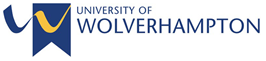 Application for the Award of a Higher Doctorate1) Higher Doctorate to which this application relates (please )2) Applicant Details3) Awards, Qualifications & Experience4) Information Supporting the Application5) References(Please give the names, qualifications, positions and addresses of two academic references to whom an approach may be made by the University)6) Statement by the applicant7) Consideration by the Faculty Research Committee8) Decision of the Dean of ResearchHigher Doctorate ApplicationFOR OFFICE USE ONLYDate Received:IMPORTANT - NOTES ON COMPLETING THIS FORM: To be completed by the applicant and submitted in PDF formFull information is required on this form; otherwise application will not be accepted.Please refer to the Research Degree Regulations Appendix B: Regulations for the Award of Higher Doctorate before completing this form.The following documentation shall be appended to the application:Curriculum vitae.A list of published works. Each submitted publication should have the following symbols entered against it, as appropriate: R = refereed U = un-refereed S = sole author P = principal author J = joint author. The list of publications as a whole should be arranged in a logical sequence and grouped where appropriate. Doctor of Arts (DArt)Doctor of Laws (LL.D.)Doctor of Business Administration (DBA)Doctor of Music (DMus)Doctor of Design (DDes)Doctor of Science (DScDoctor of Engineering (DEng)Doctor of Social Science (DSocSc)Doctor of Letters (DLitt) Doctor of Technology (DTech)Title (Mr / Mrs / Miss / Ms etc)NameDate of BirthAddressPostcodeContact Telephone NumberE-mail addressAcademic Awards and Qualifications (brief details including dates and awarding bodies)Professional and/or Academic Experience – Present Position(with dates)Professional and/or Academic Experience – Previous Experience (with dates)Submission TitleConcise description of the field or fields in which the application liesOther evidence of sustained contributions to the advancement of knowledge within Higher EducationThe applicant's view of the nature and significance of the work submitted (statement not exceeding 1000 words):Statement of extent of applicant's contribution to work submitted, involving joint authorship or other types of collaboration.Statement describing any previous submission of the works for a degree of this or any other University.Potential Advisors/Examiners within the same discipline (please give names, titles, qualifications and current address.  The panel, at its discretion, may approach any person listed below at any stage of the procedure).Name of Referee 1Name of Referee 2PositionPositionAddressAddressTelephone NumberTelephone NumberE-mail AddressE-mail AddressI wish to apply for the Award of Higher Doctorate and confirm that all the information given in the above sections is correct and that work referred to as my own contribution is truly so described.	This application is made in accordance with the Regulations for the Award of Higher Doctorate of the University of Wolverhampton and is accompanied by all the material required by those Regulations, including the appropriate fee.I wish to apply for the Award of Higher Doctorate and confirm that all the information given in the above sections is correct and that work referred to as my own contribution is truly so described.	This application is made in accordance with the Regulations for the Award of Higher Doctorate of the University of Wolverhampton and is accompanied by all the material required by those Regulations, including the appropriate fee.Signed:Date:I confirm that the above application for registration for a Higher Doctorate was discussed by the Faculty Research Committee. I confirm that the above application for registration for a Higher Doctorate was discussed by the Faculty Research Committee. The FRC endorses the application for registration for a Higher Doctorate.The FRC does not endorse the application for registration for a Higher Doctorate.Faculty:Chair of the FRC (Name):Signature:Date:Rationale for the decision of the FRC: I have considered the application for registration for a Higher Doctorate and reached the following decision:I have considered the application for registration for a Higher Doctorate and reached the following decision:The application is eligible of proceeding to examination.The application is not eligible of proceeding to examination.Dean of Research (Name):Signature:Date:Rationale for the decision of the Dean of Research:  